Задание 3ОПРЕДЕЛЕНИЕ РАЗМЕРОВ ТЕХНОЛОГИЧЕСКИХ ЗОН СКЛАДАОптовая фирма, торгующая широким ассортиментом продовольственных товаров, планирует расширить объем продаж. Анализ рынка складских услуг региона деятельности показал целесообразность организации собственного склада. Определить размер склада.Методические указанияОбщая площадь склада (Sобщ) определяется по формуле:Sобщ = Sгр+ Sвсп + Sпр+ Sкм+ Sр.м + Sп.э+ Sо. э,где Sгр — грузовая площадь, т.е. площадь, занятая непосредственно под хранимыми товарами (стеллажами, штабелями и другими приспособлениями для хранения товаров);Sвсп — вспомогательная площадь, т.е. площадь, занятая проездами и проходами;Sпр — площадь участка приемки;Sкм — площадь участка комплектования;Sр.м — площадь рабочих мест, т.е. площадь в помещениях складов, отведенная для оборудования рабочих мест складских работников;Sп.э — площадь приемочной экспедиции;Sо. э — площадь отправочной экспедиции.Рассмотрим порядок расчета входящих в формулу величин.Грузовая площадь (Sгр) рассчитывается по формуле: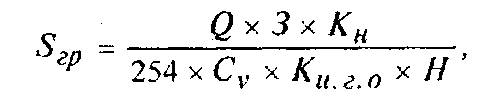 где Q    - прогноз годового товарооборота, у.д.е./год;  3     - прогноз величины товарных запасов, дней оборота;  Кн   - коэффициент неравномерности загрузки склада;  Ки. г. о - коэффициент использования грузового объема склада;  Сv   - примерная стоимость одного кубического метра хранимого на складе товара, у.д.е./м3;  Н   - высота укладки грузов на хранение, м;  254 - количество рабочих дней в году.Коэффициент неравномерности загрузки склада (Кн) определяется как отношение грузооборота наиболее напряженного месяца к среднемесячному грузообороту склада и принимают равным 1,1 - 1,3.Коэффициент использования грузового объема склада характеризует плотность и высоту укладки товара и рассчитывается по формуле:где Vпол - объем товара в упаковке, который может быть уложен на данном оборудовании по всей его высоте, м3;  Sо    - площадь, которую занимает проекция внешних контуров несущего оборудования на горизонтальную плоскость, м2.Технологический смысл коэффициента Ки. г. о заключается в том, что оборудование, особенно стеллажное, невозможно полностью заполнить хранимым товаром. Для того, чтобы осуществлять его укладку и выемку из мест хранения необходимо оставлять технологические зазоры между хранимым грузом и внутренними поверхностями стеллажей. Груз хранится на поддонах, которые, имеют длину 600 мм, ширину 400 мм и высоту 144 мм и занимают часть грузового объема.Размеры технологических зазоров, которые следует учитывать при расчетах Ки. г. о и размеров ячейки стеллажа составляют:- между грузовым пакетом и внутренними поверхностями боковых стенок стеллажа - 60 мм,- между грузовым пакетом и внутренними поверхностями фронтальных стенок стеллажа - 30 мм,- между грузовым пакетом и внутренней поверхностью верхней стенки стеллажа - 80 мм.Расчет необходимого количества секций двухрядного стеллажа выполняется на основе размеров ячейки стеллажа, высоты укладки грузов на хранение (H) и грузовой площади (Sгр).Примерная стоимость 1 м3 упакованного товара может быть определена на основе следующих данных:- стоимость грузовой единицы,- вес брутто грузовой единицы,- примерный вес 1 м3 товара в упаковке .Более точно вес 1 м3 хранимого на складе товара может быть определен посредством выборочных замеров, проводимых службой логистики склада.2. Площадь проходов и проездов (Sвсп) определяется после выбора варианта механизации и зависит от типа использованных в технологическом процессе подъемно-транспортных машин. Если ширина рабочего коридора работающих между стеллажами машин равна ширине стеллажного оборудования, то площадь проходов и проездов будет приблизительно равна грузовой площади.3. Площади участков приемки и комплектования (Sпр и Sкм) рассчитываются на основании укрупненных показателей расчетных нагрузок на 1 м2 площади на данных участках. В общем случае в проектных расчетах исходят из необходимости размещения на каждом квадратном метре участков приемки и комплектования 1 м3 товара.Площади участков приемки и комплектования рассчитываются по следующим формулам:'где А2— доля товаров, проходящих через участок приемки склада, %;  А3 — доля товаров, подлежащих комплектованию на складе, %;  q — укрупненные показатели расчетных нагрузок на 1 м2 на участках приемки и комплектования, г/м2;  tпр — число дней нахождения товара на участке приемки;  tкм — число дней нахождения товара на участке комплектования;  Ср - примерная стоимость одной тонны хранимого на складе товара, у.д.е./т.4. Площадь рабочих мест  (Sрм)Рабочее место заведующего складом, размером в 12 м2, оборудуют вблизи участка комплектования с максимально возможным обзором складского помещения.5. Площадь приемочной экспедиции (Sпэ) используется для размещения товара, поступившего в нерабочее время и должна обеспечить размещение такого количества товара, которое может поступить в это время. Размер площади приемочной экспедиции определяют по формуле: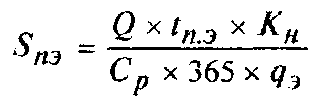 где tп э — число дней, в течение которых товар будет находиться в приемочной экспедиции;  qэ—укрупненный показатель расчетных нагрузок на 1 м2 в экспедиционных помещениях, т/м2.6. Площадь отправочной экспедиции (Sоэ) используется для комплектования отгрузочных партий и определяется по формуле: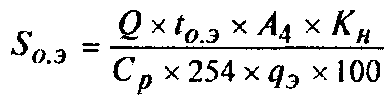 где tо.э — число дней, в течение которых товар будет находиться в отправочной экспедиции.Пользуясь приведенными выше формулами, а также данными таблицы 3 выполнить расчет площади склада. Результаты оформить в виде таблицы 2 с наименованием зон и их размеров.Таблица 2Значение технологических параметров складаИсходные данные для выполнения задания№n/n|Наименование площадей складаЗначение1.Грузовая2.Проходов и проездов3.Участка приемки4.Участка комплектования5.Рабочих мест6.Приемочной экспедиции7.Отправочной экспедиции8.Общая площадь склада9.Коэффициент использования грузового объемаПоказательОбо-значениеЕд. измеренияЗначение  показателя  по  вариантам  №Значение  показателя  по  вариантам  №Значение  показателя  по  вариантам  №Значение  показателя  по  вариантам  №Значение  показателя  по  вариантам  №Значение  показателя  по  вариантам  №Значение  показателя  по  вариантам  №Значение  показателя  по  вариантам  №Значение  показателя  по  вариантам  №Значение  показателя  по  вариантам  №Значение  показателя  по  вариантам  №Значение  показателя  по  вариантам  №Значение  показателя  по  вариантам  №Значение  показателя  по  вариантам  №Значение  показателя  по  вариантам  №ПоказательОбо-значениеЕд. измерения1234 56789101112131415Прогноз годовоготоварооборотаQмлн/год5 10 15202535404520 352520303515Прогноз товарных запасов (на оборот товаров)Здней302520403528334225203040262032Коэффициент неравномерности загрузки складаКн1,11,21,31,11,21,11,31,11,21,31,11,21,11,31,3Примерная стоимость 1 м3 хранимого на складе товараСvр/м3250300400350450500420380350470200320370480410Примерная стоимость 1 т хранимого на складе товараСрр/т500600700800750850550650500700600800500700820Высота укладки грузов на хранениеНм11,21,411,50,50,81,31,21,411,20,91,41,1Доля товаров,проходящих через участок приемкиА2%60100809070858575658060701008065Доля товаров, подлежащих комплектованию на складеАз%505060405565454055456550604555Доля товаров, проходящих через отправочную экспедициюА4%7010090808575957080906575859070Укрупненный показатель расчетных нагрузок на 1 м2 на участках приемки и комплектованияqт/м20,50,70,20,30,40,60,70,30,70,20,60,30,50,20,5Укрупненный показатель расчетных нагрузок на 1 м2 экспедицийqэ,т/м20,50,60,50,40,70,60,60,70,50,50,70,60,40,50,7Время нахождения товара на участке приемкиtпрдней0,50,20,30,40,50,60,20,40,20,30,50,60,20,30,4Время нахождения товара на участке комплектованияtкмдней10,30,50,60,410,70,80,30,50,710,40,51Время нахождения товара в приемочной экспедицииtп.эдней211,511,5121,511,511,521,51Время нахождения товара в отправочной экспедицииtо.эдней11,52211,5211,521,511,521